Publicado en Madrid  el 27/11/2014 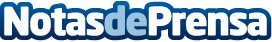 K-tuin abierto hasta las 2 de la madrugada por el BlackfridayLa mayor cadena de tiendas Apple en España espera alcanzar los 5 millones de euros en ventas este viernes. Para animar las ventas, abrirá sus tiendas de Madrid y BCN esta noche hasta las 02.00hDatos de contacto:Soledad Olalla Corces910910446Nota de prensa publicada en: https://www.notasdeprensa.es/k-tuin-abierto-hasta-las-2-de-la-madrugada-por Categorias: Telecomunicaciones E-Commerce http://www.notasdeprensa.es